REQUERIMENTO Nº 750/2018Requer Voto de Pesar pelo falecimento do SR. DR. TÉRCIO RODRIGUES, ocorrido recentemente. Senhor Presidente, Nos termos do Art. 102, Inciso IV, do Regimento Interno desta Casa de Leis, requeiro a Vossa Excelência que se digne a registrar nos anais desta Casa de Leis voto de profundo pesar pelo falecimento do Sr. Dr. Tércio Rodrigues, ocorrido no último dia 30 de maio. Requeiro, ainda, que desta manifestação seja dada ciência aos seus familiares, encaminhando cópia do presente à Rua Floriano Peixoto, 363, Centro, nesta cidade.Justificativa:O Sr. Dr. Tércio Rodrigues tinha 87 anos e era casado com Aliciene Maria Avelino Rodrigues e deixou os filhos Ernesto, Carlos, Emeri, Paulo e Marcelo. Advogado conhecido na cidade, Dr. Tércio atuou na Prefeitura e Câmara e trabalhou voluntariamente auxiliando diversas entidades filantrópicas do município. Profissional destacado sempre primou pela ética e dignidade. Benquisto por todos os familiares e amigos, seu passamento causou grande consternação e saudades; todavia, sua memória há de ser cultuada por todos que em vida o amaram.Que Deus esteja presente nesse momento de separação e dor, para lhes dar força e consolo.É, pois, este o Voto, através da Câmara de Vereadores, em homenagem póstuma e em sinal de solidariedade.                    Plenário “Dr. Tancredo Neves”, 30 de maio de 2018. José Antonio FerreiraDr. José-Vereador-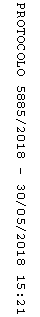 